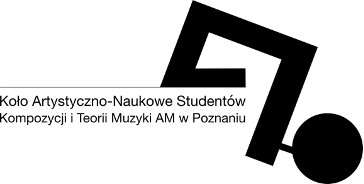 RegulaminXII Ogólnopolskiej Studencko-Doktoranckiej Konferencji NaukowejNEOFONIANOWE BRZMIENIA CHÓRALISTYKIInformacje ogólneCelem XII Ogólnopolskiej Studencko-Doktoranckiej Konferencji Naukowej (zwanej dalej “Konferencją”) jest wymiana myśli, spostrzeżeń i doświadczeń studentów i doktorantów z zakresu szeroko rozumianej muzyki współczesnej.Konferencja jest wydarzeniem cyklicznym odbywającym się w każdym roku akademickim w trakcie semestru zimowego.Każda edycja Konferencji może mieć temat przewodni skupiający się na wybranym zagadnieniu związanym z szeroko pojętą muzyką współczesną.Każdej edycji Konferencji towarzyszy Międzyuczelniany Koncert Kompozytorski (zwany dalej “Koncertem”), którego celem jest prezentacja i wysłuchanie kompozycji studentów z różnych ośrodków muzycznych w Polsce. Regulamin Koncertu zawarty został w odrębnym dokumencie.Konferencji mogą towarzyszyć również inne wydarzenia w zależności od tematyki danej edycji.OrganizatorOrganizatorem Konferencji (zwanym dalej “Organizatorem”) jest
Koło Artystyczno-Naukowe Studentów Kompozycji i Teorii Muzyki (zwane dalej “Kołem”) Akademii Muzycznej im. I.J. Paderewskiego w Poznaniu (zwanej dalej “Akademią”). Osobami odpowiedzialnymi za organizację są członkowie
Zarządu Koła:Mikołaj Jarczyński – PrzewodniczącyJustyna ToberaJoanna CzarnyArtur SzczepkowskiOpiekun Koła sprawuje nadzór merytoryczny nad Konferencją.UczestnictwoUczestnikiem Konferencji (zwanym dalej “Uczestnikiem”) może być student lub doktorant Akademii Muzycznej lub wydziałów i instytutów Nauk o Muzyce (lub pokrewnych) Uniwersytetów, w której obszarze zainteresowań znajduje się muzyka XX i XXI wieku oraz zaproponowana przez Organizatora tematyka, a więc w pierwszej kolejności adepci kompozycji, teorii muzyki, muzykologii
i dyrygentury chóralnej.Warunkiem uczestnictwa czynnego w Konferencji (tj. możliwości wygłoszenia referatu) jest nadesłanie do dnia 26 grudnia 2023 roku wypełnionej karty zgłoszeniowej referatu. Abstrakty należy wysłać organizatorowi do dnia
31 grudnia 2023 roku. Zgłoszenia nadesłane po terminie nie będą rozpatrywane.Karta zgłoszeniowa referatu dostępna jest jako załącznik do Regulaminu Konferencji oraz jako osobny plik w formacie docx możliwy do pobrania ze strony internetowej Akademii.Kartę zgłoszeniową referatu należy wysłać na adres e-mail Organizatora (neofonia@amuz.edu.pl) w formacie pdf. Nie jest wymagany odręczny podpis
na karcie zgłoszeniowej.Nadesłana karta zgłoszeniowa referatu musi zawierać wszystkie wymagane przez Organizatora informacje. W przypadku zgłoszeń niekompletnych, Organizator zastrzega sobie prawo do odrzucenia zgłoszenia.Organizator zastrzega sobie możliwość odrzucenia referatu, którego abstrakt nie wpisuje się w tematykę danej edycji Konferencji.W przypadku dużej liczby zgłoszeń Organizator zastrzega sobie prawo do selekcji zgłoszonych referatów.Wysłanie karty zgłoszeniowej referatu jest jednoznaczne z akceptacją niniejszego regulaminu.Każdy czynny Uczestnik otrzyma od Organizatora Certyfikat uczestnictwa w Konferencji.Uczestnik otrzymuje Certyfikat po wygłoszeniu referatu.Organizator nie pokrywa kosztów transportu, noclegu i wyżywienia.
Rezygnacja z udziałuUczestnik może w każdej chwili zrezygnować z udziału w Konferencji.Informację o rezygnacji należy wysłać na adres e-mail Organizatora.
ReferatReferat powinien trwać około 20 minut. W przypadku przekroczenia tego czasu o więcej niż 5 minut Organizator zastrzega sobie prawo do przerwania wystąpienia.Treść referatu musi nawiązywać do tematu przewodniego danej edycji Konferencji.Abstrakt oraz słowa kluczowe, które należy zawrzeć w karcie zgłoszenia referatu, winny w sposób jednoznaczny określać tematykę oraz metodologię referatu.
Organizacja KonferencjiW zależności od liczby zgłoszeń Konferencja może trwać jeden lub dwa dni.Referaty grupowane będą w panele tematyczne.Ostateczny program Konferencji opublikowany zostanie na stronie internetowej Akademii oraz stronie Koła i wydarzeniu na Facebooku. Program zostanie również wysłany czynnym Uczestnikom drogą mailową.Program zawierać będzie terminy (datę i godzinę) poszczególnych paneli, tytuły referatów oraz dane Uczestników – imię, nazwisko i nazwę uczelni.Po każdym panelu Konferencji Organizator przewidział czas na dyskusję.
Postanowienia końcoweOrganizator zastrzega sobie prawo do rejestrowania oraz transmitowania Konferencji za pośrednictwem dowolnego medium, za co nie przysługuje uczestnikom żadna forma wynagrodzenia. Uczestnictwo w Konferencji jest równoznaczne z wyrażeniem zgody
na jej rejestrację i transmisję.Organizator zastrzega sobie prawo do umieszczenia zarejestrowanej transmisji Konferencji na kanale Akademii lub Koła w serwisie YouTube.Organizator zastrzega sobie prawo do opublikowania wersji tekstowej referatu w publikacji pokonferencyjnej. Wszelkie szczegóły dotyczące tej publikacji ustalone zostaną w późniejszym terminie i podane będą drogą mailową do wiadomości wszystkich czynnych Uczestników Konferencji.